____ ATUALIZALÃO DO PLANO INDIVIDUAL DE TRANSIÇÃO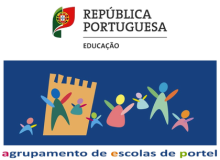  (Decreto-lei n.º 54/2018 de 6 de julho, art.º 25)Nome do aluno: Nome do aluno: Nome do aluno: Data de nascimento: Enc. Educação:Enc. Educação:Nível de ensino: Ano de escolaridade:         Turma:Atividades a realizar em contexto laboral/estágio (Anexar protocolo)Prosseguimento de Estudos(Anexar divulgação da oferta formativa/matrícula/inscrição)Monitorização e avaliação do PIT (Indicar os critérios, instrumentos, intervenientes e momentos)Observações:RESPONSÁVEIS PELA IMPLEMENTAÇÃO DAS MEDIDASRESPONSÁVEIS PELA IMPLEMENTAÇÃO DAS MEDIDASRESPONSÁVEIS PELA IMPLEMENTAÇÃO DAS MEDIDASNome:Nome:Nome:Função:Assinatura:Nome:Nome:Nome:Função:Assinatura:Nome:Nome:Nome:Função:Assinatura:ENCARREGADO DE EDUCAÇÃOENCARREGADO DE EDUCAÇÃOENCARREGADO DE EDUCAÇÃONome:Nome:Nome:Data:Assinatura: ALUNOALUNOALUNONome:Nome:Nome:Data:Assinatura: COORDENADOR DA EQUIPA MULTIDISCIPLINARCOORDENADOR DA EQUIPA MULTIDISCIPLINARCOORDENADOR DA EQUIPA MULTIDISCIPLINARNome:Nome:Nome:Data:Assinatura: 